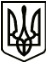 МЕНСЬКА МІСЬКА РАДАВИКОНАВЧИЙ КОМІТЕТРІШЕННЯ08 квітня 2022 року                               м. Мена	 № 51Про погодження проекту Програми соціальної підтримки непрацюючих громадян, які опинилися у складних життєвих обставинах, на території Менської міської територіальної громади на 2022-2024 роки «Соціальне робоче місце» З метою посилення до громадян, які перебувають у складних життєвих обставинах та потребують сторонньої допомоги, підтримки непрацюючих громадян, які перебувають у складних життєвих обставинах, надання допомоги у працевлаштуванні з метою подальшого виходу із складних життєвих обставин, повернення до повноцінної життєдіяльності, відповідно до Закону України «Про соціальні послуги», постанови Кабінету Міністрів України від 01 червня 2020 року № 587 «Про організацію надання соціальних послуг», постанови Кабінету Міністрів України №817 від 04 серпня 2021 року «Деякі питання реалізації експериментального проекту з організації в територіальних громадах соціальної роботи із сім’ями та дітьми, які належать до вразливих груп населення та/або перебувають у складних життєвих обставинах», наказу Міністерства соціальної політики України №1005 від 13.07.2018 року «Про затвердження форм обліку соціальної роботи з сім’ями/особами, які перебувають у складних життєвих обставинах», враховуючи наказ Міністерства соціальної політики України №721 від 23.12.2021 року «Про участь територіальних громад у реалізації експериментального проекту та апробації, керуючись ст. 52 Закону України «Про місцеве самоврядування в Україні», виконавчий комітет Менської міської радиВИРІШИВ:1. Погодити проєкт Програми соціальної підтримки непрацюючих  громадян, які опинилися у складних життєвих обставинах, на території Менської міської територіальної громади на 2022-2024 роки «Соціальне робоче місце» (далі – Програма) згідно з додатком 1 (додається).2. Подати проект Програми до розгляду на сесію міської ради.3. Погодити склад робочої групи по запровадженню та функціонуванню Програми згідно з додатком 2 (додається).4. Контроль за виконанням рішення покласти на заступника міського голови з питань діяльності виконавчих органів ради  В.В. Прищепу.Міський голова              	      Геннадій ПРИМАКОВ